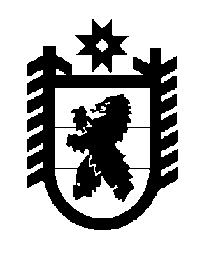 Российская Федерация Республика Карелия    ПРАВИТЕЛЬСТВО РЕСПУБЛИКИ КАРЕЛИЯПОСТАНОВЛЕНИЕот  9 августа 2017 года № 279-Пг. Петрозаводск О внесении изменения в постановление Правительства 
Республики Карелия от 15 февраля 2017 года № 63-П	Правительство Республики Карелия п о с т а н о в л я е т:Внести в пункт 9  приложения к постановлению Правительства Республики Карелия от  15 февраля 2017 года № 63-П «О распределении 
на 2017 год субсидий местным бюджетам на реализацию мероприятий государственной программы Республики Карелия «Развитие транспортной системы» (в целях содержания и ремонта дорог)» (Официальный интернет-портал правовой информации (www.pravo.gov.ru), 17 февраля 2017 года, 
№ 1000201702170002) изменение, изложив его в следующей редакции:Временно исполняющий обязанности
Главы Республики Карелия                                                       А.О. Парфенчиков«9.Медвежьегорский муниципальный район, 
в том числе21 549,0Медвежьегорское городское поселение5 701,0Пиндушское городское поселение3 000,0Повенецкое городское поселение1 799,0Чёлмужское сельское поселение2 000,0Паданское сельское поселение2 000,0Шуньгское сельское поселение1 549,0Толвуйское сельское поселение2 000,0Великогубское сельское поселение2 000,0Чёбинское сельское поселение1 500,0».